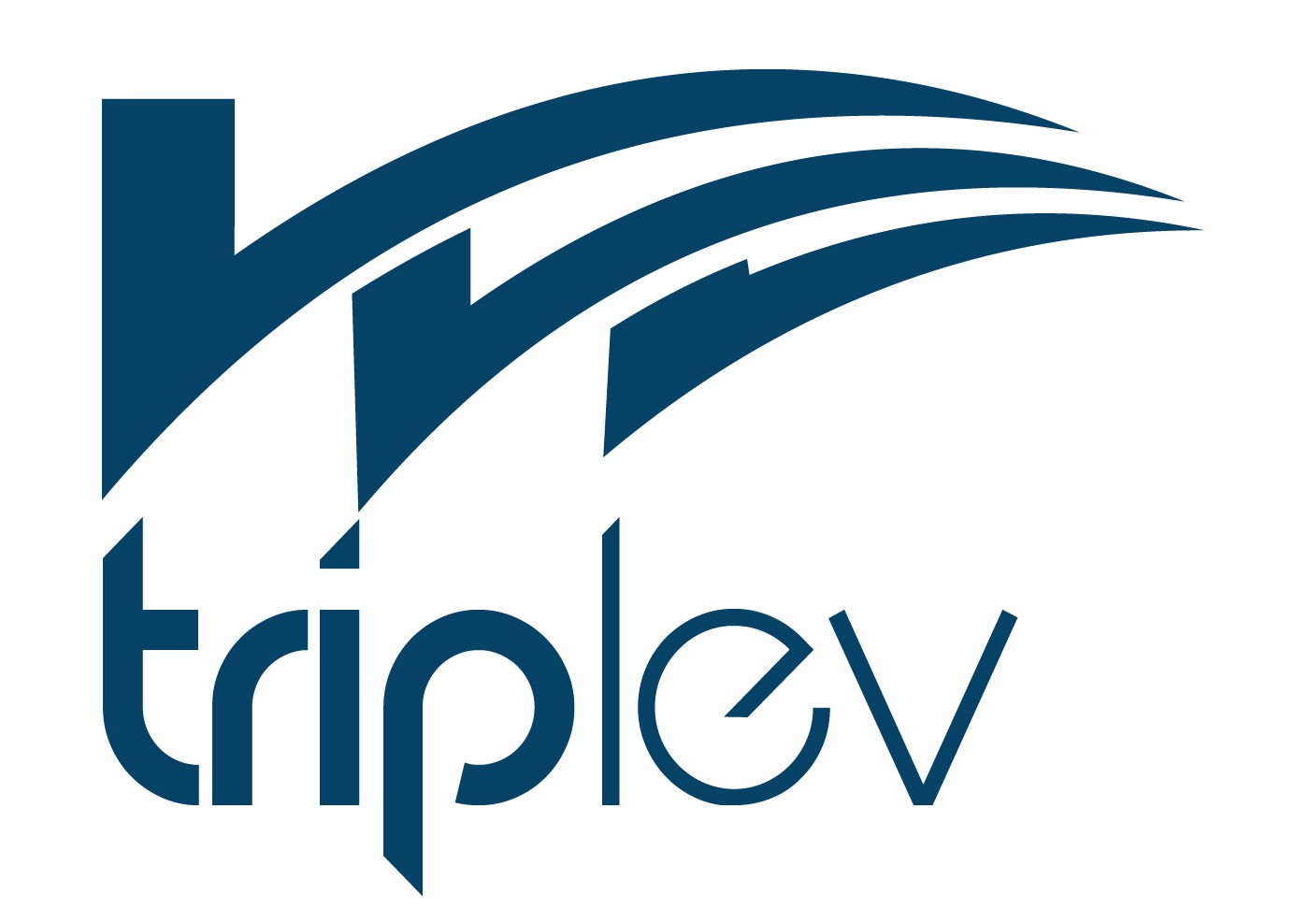 										    Photo 
											obligatoire      FICHE DE RENSEIGNEMENTS 2023Nom : _________________________ Prénom(s) : ________________________________________Adresse : _________________________________________________________________________Tél :____________________ Date de naissance : __________________________________________Nom du tuteur/responsable légal : _________________________ Tél : _________________________Personnes à contacter en cas d’urgence :1. ______________________________________________ Tél : ____________________________2. ______________________________________________ Tél : ____________________________Afin d’adapter au mieux notre accompagnement à vos besoins, merci de répondre à ce questionnaire !Administratif :Matériel médical nécessaire « obligatoirement » sur le temps du séjour :Pour les déplacements :Si vous utilisez un fauteuil roulant :Quel est votre degré de fatigabilité en sortie ?  _______________________________________________________________________________________________________________________________________________________________________________________________________________________________________________.Pour les repas :Autres informations utiles (aliments à éviter, comportement avec la nourriture etc.):_______________________________________________________________________________________________________________________________________________________________________________________________________________________________________________.Pour votre hygiène quotidienne :Informations complémentaires pour votre bien-être au quotidien : ________________________________________________________________________________________________________________________________________________________________________________________________________________________________________________________________________________________________________________________________Renseignements médicauxVotre médecin traitant : ______________________________________ Tél : ___________________Votre n° de Sécurité Sociale : __________________________________________________________Informations importantes : Il vous est demandé de venir en séjour avec des piluliers nominatifs ainsi que les ordonnances correspondantes (avec le nom des molécules actives pour les séjours à l’étranger). Il faut prévoir la quantité de médicaments nécessaire à la durée du séjour + 1 jour supplémentaire.Pour la location de matériel médical et les soins infirmiers, il faut obligatoirement venir avec l’ordonnance de votre médecin et votre carte vitale (et carte de complémentaire si besoin).Traitement médical (à compléter obligatoirement) :Renseignements généraux :Vos centres d’intérêts _________________________________________________________________________________________________________________________________________________________________________________________________________________________________________________________________________Autres remarques importantes :________________________________________________________________________________________________________________________________________________________________________________________________________________________________________________________________________________________________________________________________________________________________________________________________________________________________________Nom : 				Prénom :                                      Profession :Signature :Détails importants vous concernantOUINONVous êtes protégé par une curatelleVous êtes protégé par une tutelleVous possédez une carte d’invalidité (joindre une photocopie) Vous possédez une carte européenne de santé pour les séjours dans les pays de l’Union EuropéenneVotre carte d’invalidité possède la mention « besoin d’accompagnement » (joindre une photocopie) Vous possédez une carte d’identité valide pour les séjours en France et dans l’Union EuropéenneVous possédez un passeport en cours de validité supérieure à 6 mois à la date du retour Si oui, précisez le n° du passeport ainsi que ses dates d’obtention et d’échéance (joindre une photocopie) :Si oui, précisez le n° du passeport ainsi que ses dates d’obtention et d’échéance (joindre une photocopie) :Si oui, précisez le n° du passeport ainsi que ses dates d’obtention et d’échéance (joindre une photocopie) :DésignationOUINONLit médicalisé Obligatoire ?  - Joindre une ordonnanceBarrières pour lit médicalisé            Coté droite                      Coté gauchePotence pour lit médicaliséMatelas anti-escarre à air obligatoire ? - Joindre une ordonnanceChaise doucheUrinal ou bassinLève-personne - si oui quelle marque                             - Joindre une ordonnanceGuidon de transfère   - si oui quelle marqueVerticalisateur - si oui quelle marqueVotre mobilitéOUINONVous marchezVous marchez avec une canne ou un déambulateurVous utilisez un fauteuil roulant en intérieurVous utilisez un fauteuil roulant en sorties extérieuresVous faites un transfert pour vous asseoir en voitureVous restez dans votre fauteuil roulant en voitureVous vous asseyez sur une chaise à tableVous pouvez monter des escaliersVous pouvez monter quelques marches avec une aideDescription de votre fauteuilDescription de votre fauteuilOUINONVous utilisez un fauteuil manuelVous utilisez un fauteuil manuelVous utilisez un fauteuil équipé du système harnasseVous utilisez un fauteuil équipé du système harnasseVous utilisez un fauteuil électriqueVous utilisez un fauteuil électriqueVotre fauteuil possède une coqueVotre fauteuil possède une coqueVotre fauteuil possède un appuie-têteVotre fauteuil possède un appuie-têteVotre fauteuil peut se plierVotre fauteuil peut se plierDimensions maximales de votre fauteuil (obligatoires)                            hauteur                   largeurlongueurpoidsVos habitudes et vos besoinsOUINONVous mangez seulVous mangez avec des couverts adaptésVous avez besoin d’une aide pour couper vos alimentsVous avez besoin d’une aide pour porter les aliments à votre boucheVous mangez mixéVous mangez coupé très petit sous surveillanceVous mangez par une sonde stomacaleVous risquez de faire des fausses routesVous buvez des liquidesVous buvez des liquides épaissis ou gélifiésVos habitudes et vos besoinsOUINONVous buvez avec une pailleVous buvez des boissons gazeuseVous buvez dans un canardVous pouvez boire du caféVous ne buvez que du café décaféinéAvez-vous des contradictions médicales pour la consommation de l’alcool ?Vous pouvez boire de l’alcool à titre exceptionnel au cours d’un repasVous avez des allergies alimentairesSi oui, lesquelles :Si oui, lesquelles :Si oui, lesquelles :Vous suivez un régime alimentaire particulierSi oui, lequel :Si oui, lequel :Si oui, lequel :Votre toilette quotidienneOUINONVous pouvez partager la chambre avec un autre vacancier  Pour la toilette ?                                      Je suis autonome        Aide partielle           Aide totalePour l’habillage ?                                    Je suis autonome         Aide partielle           Aide totalePour le déshabillage ?                               Je suis autonome        Aide partielle           Aide totaleVous allez sous la douche (avec une chaise douche si besoin)Vous faites effectuer votre toilette au lit par une aideÉliminations des urines et des sellesÉliminations des urines et des sellesÉliminations des urines et des sellesVous allez seul aux WCVous avez besoin d’une aide pour aller aux WCVous n’allez pas du tout aux WCVous portez des protections urinaires ?                  Le jour               La nuitVous utilisez un penilex / peniflow ?                    Le jour               La nuitVous utilisez un urinal le jourVous utilisez un urinal la nuit                             Le jour              La nuitVous avez besoin d’être sondéVous avez besoin de lavements ou E.M.S.Autonomie dans la gestion de vos affaires personnellesAutonomie dans la gestion de vos affaires personnellesAutonomie dans la gestion de vos affaires personnellesVous êtes complètement autonomeVous avez besoin d’aide pour trier et ranger vos vêtementsVous avez besoin d’aide pour gérer votre argent de pocheDétails importants vous concernantOUINONVous avez des troubles moteurs ? si oui lesquelles ?Vous avez des troubles neurologiques ?Mémoire :Langage : Autre :Vous avez des troubles comportementaux ?Humeur :Caractère :Orientation :Sens de l’initiative :Agressivité :Autres :Vous avez des troubles psychiques ?Angoisse :Difficulté de concentration :Trouble de sommeil :Fatigabilité :Autre :Vous portez un appareil auditifVous portez des lunettesVous portez un appareil dentaireVous êtes malentendantVous êtes malvoyantVous parlez sans difficultéVous avez des difficultés d’élocutionVous ne parlez pas du toutVous communiquez par l’écritureVous communiquez avec l’aide d’un abécédaireAutre mode de communication :Autre mode de communication :Autre mode de communication :Vous fumezVous gérez vos cigarettes seulSi non, combien et comment doit-on vous les distribuer :Si non, combien et comment doit-on vous les distribuer :Si non, combien et comment doit-on vous les distribuer :Vous avez besoin d’une aide pour fumerVous avez des allergiesSi oui, lesquelles :Si oui, lesquelles :Si oui, lesquelles :Vous suivez un traitement médicalVous gérez la prise de vos médicaments de façon autonomeOn vous distribue vos médicamentsVous aurez besoin de soins infirmiers durant le séjour ?         -     joindre une ordonnance Si oui, lesquels et à quelle fréquence :Si oui, lesquels et à quelle fréquence :Si oui, lesquels et à quelle fréquence :Nom du médicamentmatinMidiSoircoucherDétails vous concernantOUINONVous pouvez lireVous pouvez écrireVous pouvez vous baigner en piscine accompagnéVous pouvez vous baigner en mer accompagnéVous savez nager*Vous pouvez monter sur un cheval*Vous pouvez prendre l’avion*Vous pouvez aller dans un sauna accompagné*Vous pouvez aller dans un hammam accompagné*Vous pouvez faire de la plongée aquatique avec un encadrement professionnel*Vous pouvez recevoir un modelage (massage) relaxant et non thérapeutique par un professionnel*Merci de nous joindre les certificats médicaux pour chaque activité *Merci de nous joindre les certificats médicaux pour chaque activité *Merci de nous joindre les certificats médicaux pour chaque activité 